HELP CEREBRAL PALSY AFFECTED CHILDREN(Project #39831 by Balajothi Centre for the Disabled Trust)Funding target $5000 / funds raised to date $270.15Due date of report Jan 23, 2020 / Report sent on Jan 9, 2020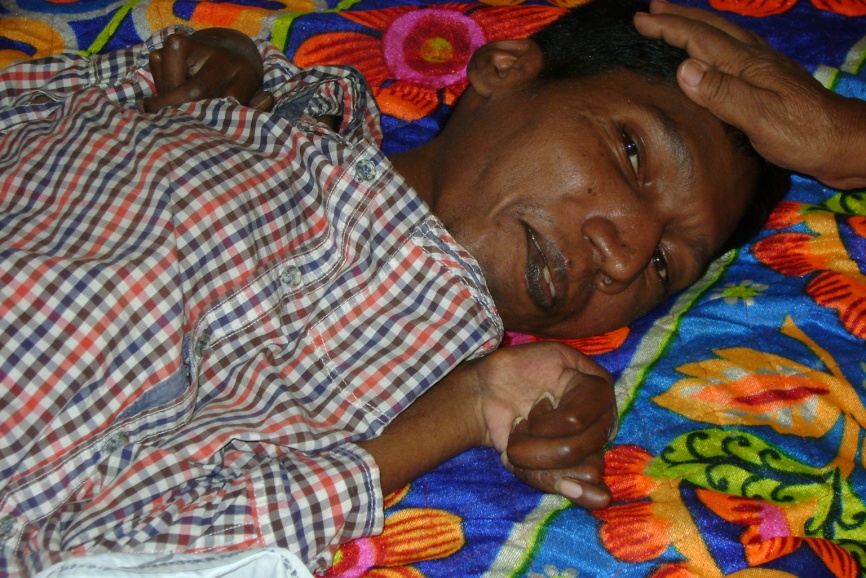 ***